附件2：中化学城市投资有限公司所属企业职业经理人公开招聘申报表（本表是资格审核的重要依据，请如实、准确、完整、清晰填写）申报岗位：                               姓   名性   别性   别性   别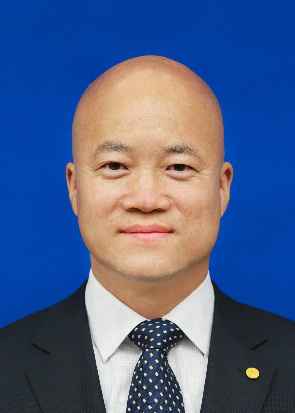 出生日期籍   贯籍   贯籍   贯民    族户口所在地户口所在地户口所在地参加工作时间政治面貌政治面貌政治面貌婚姻状况外语级别外语级别外语级别身份证号码是否同意调剂是否同意调剂是否同意调剂学历学位全日制教育（第一学历、学位）全日制教育（第一学历、学位）院校系专业及毕业时间院校系专业及毕业时间学历学位全日制教育（最高学历、学位）全日制教育（最高学历、学位）院校系专业及毕业时间院校系专业及毕业时间学历学位在职教育（最高学历、学位）在职教育（最高学历、学位）院校系专业及毕业时间院校系专业及毕业时间现工作单位及职务现任职务时间现任职务时间专业技术资格相关资格证书（请列明）手机及固定电话号码EMAIL邮箱EMAIL邮箱学历教育培训经历工作经历近年主要工作业绩奖惩情况熟悉专业、业务及特长家庭成员及主要社会关系称谓姓名姓名出生年月政治面貌政治面貌工作单位及职务工作单位及职务工作单位及职务家庭成员及主要社会关系家庭成员及主要社会关系家庭成员及主要社会关系家庭成员及主要社会关系